XIV International Sacred Music Festival “Silver Bells”January 14 – 16, 2022, Daugavpils (Latvia)1. Organizers are Daugavpils City Municipality, Department of Culture, and Daugavpils Unity House. Festival takes place once in two years. 2. Participants of the Festival – Choirs, Orchestras, Ensembles and soloists. 3. Competition of choirs, vocal ensembles and choir conductors. During the Festival, a competition of vocal ensembles, choirs and young choir conductors is held in the following categories: A: Children Choirs (all singers up to 15 years of age included) B: Youth Choirs (up to 25 years of age) C: Adult Choirs of Equal Voices (male or female)D: Mixed Choirs E: Professional groups F: Children Vocal Ensembles (all singers up to 15 years of age, up to 12 participants) G: Adult Vocal Ensembles (up to 12 participants) H: Virtual choir I: Choral conductors (birth year 2002 and younger)J: Choral conductors (birth year 1992 and younger up to birth year 2001).  The participants of the competition in each category perform two sacred music compositions with a total timing of no more than 10 minutes. In all categories, at least one music composition must be performed a cappella. The competition will be held remotely with video recordings. All competition requirements also apply to participants of category I and J. Participants of the choral conducting competition can record their conducting both with piano and with choir. 4. Scoring System and Awards	The performance will be evaluated by an international Jury using the system of 100 points, taking into account technical merit and artistic interpretation. The verdict of the Jury is final and indisputable. Each participant will receive a Diploma of Participation.       III degree Diploma will be awarded to the competitors having 65-74.99 points.II degree Diploma will be awarded to the competitors having 75-84.99 points and more.I degree Diploma will be awarded to the competitors having 85 - 100 points.The winners of the categories will be awarded with the Winner's Diploma and the Winner's Prize.  Participants are also eligible for the Special prizes.5. AccreditationThe organizers of the Festival have the right to audio and video recordings and photos. Participation in the competition - free of charge. All participants of the competition has to fill in online application form by November 5, 2021 including required attachments: https://www.daugavpils.lv/sudraba-zvani photo for the festival booklet, brief description of the creative activity,notes for the competition in PDF format. All participants must submit a link to the video on YouTube by January 5, 2022. Compositions must be in one file. The recordings must be of good audio and video quality. The participants of the choral conducting competition must be very visible from the front point of view.APPLICATION FORMforInternational Sacred Music Festival “Silver Bells”To be filled in online here https://www.daugavpils.lv/sudraba-zvani “Sudraba zvani”Daugavpils City Municipality, Department of CultureKr. Valdemāra - 13.Daugavpils, LV - 5401Latviatel.:  +(371)65423601mob.: +(371)29538278sb2@inbox.lvwww.kultura.daugavpils.lvTitle of the group or name, surname of the participant, represented country, city and place of residence (in the original language and in English)Competition categoryName and surname of the conductor or pedagogue and concertmaster (in the original language and in English)Phone number, e-mail address of the contactperson Programme and timing 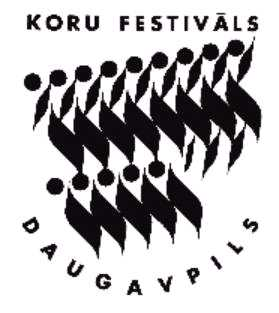 